Impact of postdilatation on performance of bioresorbable vascular scaffolds in patients with acute coronary syndrome compared with everolimus-eluting stents: a propensity score-matched analysis from a multicenter “real-world” registryYoichi Imori, MD1*; Fabrizio D’Ascenzo, MD1,2*#; Tommaso Gori, MD3; Thomas Münzel, MD3; Ugo Fabrizio, MD4; Gianluca Campo, MD5; Enrico Cerrato, MD6; L. Christian Napp, MD7; Mario Iannaccone, MD2; Jelena-R. Ghadri, MD1; Elycia Kazemian1; Ronald K Binder, MD1; Milosz Jaguszewski, MD1; Adam Csordas, MD1; Piera Capasso, MD4; Simone Biscaglia, MD5; Federico Conrotto, MD2; Ferdinando Varbella, MD6; Roberto Garbo, MD4; Fiorenzo Gaita, MD2; Paul Erne, MD8,9; Thomas F. Lüscher, MD1; Claudio Moretti, MD2; Antonio H. Frangieh, MD1*;Christian Templin, MD, PhD1*#* contributed equally to this work1 University Heart Center, Department of Cardiology, University Hospital Zurich, Switzerland2 Dipartimento di Scienze Mediche, Divisione di Cardiologia, Città della Salute e della Scienza, Turin, Italy3 Medizinische Klinik und Poliklinik-Kardiologie, Angiologie und Internistische Intensivmedizin, University Medical Center, Mainz, Germany4 Interventional Cardiology Department, San Giovanni Bosco Hospital, Turin, Italy5 Cardiovascular Institute, Azienda Ospedaliero-Universitaria S. Anna, Cona, FE, Italy; Laboratorio per le Tecnologie delle Terapie Avanzate (LTTA) Center, Ferrara, Italy6 Cardiology Department, Ospedale degli Infermi, Rivoli TO, Italy7 Department of Cardiology and Angiology, Hannover Medical School, Hannover, Germany8 Heart Centre Lucerne, Luzerner Kantonsspital, Lucerne, Switzerland9 Department of Cardiology, Klinik St. Anna, Lucerne, SwitzerlandTable of ContentsSupplementary Methods ………………………………………………………… 4Supplementary Figure 1  ………………………………………………………… 5Supplementary Figure 2  ………………………………………………………… 6Supplementary Table 1    ………………………………………………………… 7Supplementary Table 2    ………………………………………………………… 8Supplementary Table 3    ………………………………………………………… 9Supplementary Table 4    ………………………………………………………… 10Supplementary Table 5    ………………………………………………………… 11Supplementary Table 6    ………………………………………………………… 12SUPPLEMENTARY METHODSLeading Study CenterUniversity Heart Center, Department of Cardiology, University Hospital Zurich, SwitzerlandParticipating Study CentersItaly:Dipartimento di Scienze Mediche, Divisione di Cardiologia, Città della Salute e della Scienza, Turin, ItalyInterventional Cardiology Department, San Giovanni Bosco Hospital, Turin, ItalyCardiovascular Institute, Azienda Ospedaliero-Universitaria S. Anna, Cona, FE, ItalyLaboratorio per le Tecnologie delle Terapie Avanzate (LTTA) Center, Ferrara, ItalyCardiology Department, Ospedale degli Infermi, Rivoli TO, ItalyGermany:Medizinische Klinik und Poliklinik-Kardiologie, Angiologie und Internistische Intensivmedizin, University Medical Center, Mainz, GermanySwitzerland:Heart Centre Lucerne, Luzerner Kantonsspital, Lucerne, SwitzerlandDepartment of Cardiology, Klinik St. Anna, Lucerne, Switzerland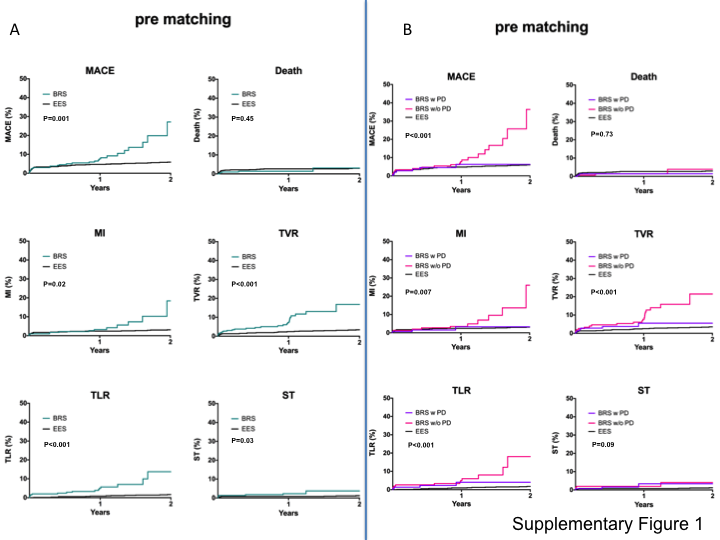 Supplementary Figure 1: Kaplan–Meier survival curves of outcomes in the total study cohort. Comparison between bioresorbable scaffolds and everolimus-eluting stents before and after sensitivity analysis for postdilatation.BRS, bioresorbable scaffolds; EES, everolimus-eluting stents; MACE, major adverse cardiac events (composite of death, MI, and TLR); MI, myocardial infarction; PD, postdilatation; ST, stent thrombosis; TLR, target lesion revascularization; TVR, target vessel revascularization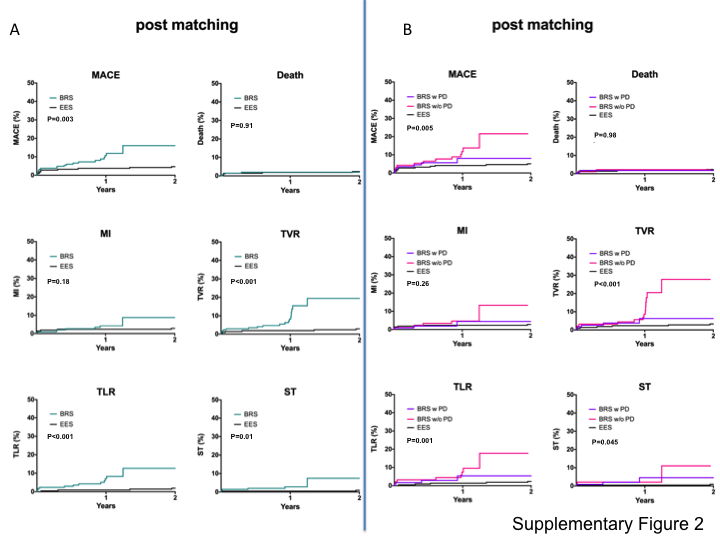 Supplementary Figure 2: Kaplan–Meier survival curves of outcomes in the matched study cohort. Comparison between bioresorbable scaffolds and everolimus-eluting stents before and after sensitivity analysis for postdilatation.BRS, bioresorbable scaffolds; EES, everolimus-eluting stents; MACE, major adverse cardiac events (composite of death, MI, and TLR); MI, myocardial infarction; PD, postdilatation; ST, stent thrombosis; TLR, target lesion revascularization; TVR, target vessel revascularizationSupplementary Table 1: Outcome at median follow-up. Comparison between bioresorbable scaffolds and everolimus-eluting stents in the total study cohortBRS, bioresorbable scaffolds; EES, everolimus-eluting stents; MACE, major adverse cardiac events (composite of death, MI, and TLR); MI, myocardial infarction; ST, stent thrombosis; TLR, target lesion revascularization; TVR, target vessel revascularizationSupplementary Table 2: Outcome at median follow-up. Comparison between bioresorbable scaffolds and everolimus-eluting stents in the matched study cohortBRS, bioresorbable scaffolds; EES, everolimus-eluting stents; MACE, major adverse cardiac events (composite of death, MI, and TLR); MI, myocardial infarction; ST, stent thrombosis; TLR, target lesion revascularization; TVR, target vessel revascularizationSupplementary Table 3: Baseline characteristics of the total study cohort (prematching) and sensitivity analysis with and without postdilatationBRS, bioresorbable scaffolds; EES, everolimus eluting stents; GP, glycoprotein; LAD, left anterior descending; LCX, left circumflex artery; LM, left main; RCA, right coronary artery; STEMI, ST-elevation myocardial infarction; p-value: one-way ANOVA or Fisher's exact test (with Bonferroni correction)Supplementary Table 4: Baseline characteristics of the matched study cohort and sensitivity analysis with and without postdilatationBRS, bioresorbable scaffolds; EES, everolimus eluting stents; GP, glycoprotein; LAD, left anterior descending; LCX, left circumflex artery; LM, left main; RCA, right coronary artery; STEMI, ST-elevation myocardial infarction; p-value: one-way ANOVA or Fisher's exact test (with Bonferroni correction)Supplementary Table 5: Outcome at median follow-up. Comparison between bioresorbable scaffolds and everolimus-eluting stents in the total study cohort after sensitivity analysis for postdilatationBRS, bioresorbable scaffolds; EES, everolimus-eluting stents; MACE, major adverse cardiac events (composite of death, MI, and TLR); MI, myocardial infarction; PD, postdilatation; ST, stent thrombosis; TLR, target lesion revascularization; TVR, target vessel revascularizationSupplementary Table 6: Outcome at median follow-up. Comparison between bioresorbable scaffolds and everolimus-eluting stents in the matched study cohort after sensitivity analysis for postdilatationBRS, bioresorbable scaffolds; EES, everolimus-eluting stents; MACE, major adverse cardiac events (composite of death, MI, and TLR); MI, myocardial infarction; PD, postdilatation; ST, stent thrombosis; TLR, target lesion revascularization; TVR, target vessel revascularizationBRSEESp-valueMACE 27 (8.9)44 (5.9)<0.001Death5 (1.7)22 (2.9)0.45MI13 (4.3)23 (3.1)0.02TLR16 (5.3)12 (1.6)<0.001TVR26 (8.6)25 (3.3)<0.001ST7 (2.3)9 (1.2)0.03BRSEESp-valuep-valueMACE 20 (9.3)10 (4.7)0.003Death4 (1.9)5 (2.3)0.91MI8 (3.7)6 (2.8)0.18TLR13 (6.1)4 (1.9)<0.001TVR19 (8.9)6 (2.8)<0.001ST6 (2.8)2 (0.9)0.011: BRS with postdilatation2: BRS without postdilatation3: EESp-value (all group)1 vs. 21 vs. 32 vs. 3Female gender (%)29/148 (19.6)39/153 (25.5)140/748 (18.7)0.16---Age (years)60.0 ± 11.761.0 ± 12.862.2 ± 11.60.18---Hypertension (%)85/148 (57.4)96/152 (63.2)392/745 (52.6)0.05>0.9990.960.06Diabetes (%)15/148 (10.1)21/152 (13.8)116/748 (15.5)0.24---Hyperlipidemia (%)75/148 (50.7)48/152 (31.6)299/745 (40.1)0.0030.0030.070.17Smoke (%)68/148 (45.9)76/152 (50.0)325/745 (43.6)0.34---Ejection fraction (%)52.5 ± 10.153.9 ± 9.153.6 ± 11.30.55---STEMI (%)63/148 (42.6)57/153 (37.3)410/748 (54.8)<0.001>0.9990.02<0.001Use of GP III (%)4/56 (7.1)2/27 (7.4)191/746 (25.6)<0.001>0.9990.0030.12Target Vessel 0.050.020.400.43LM1/188 (0.5)0/167 (0)7/699 (1.0)LAD115/188 (61.2)78/167 (46.7)352/699 (50.4)LCX27/188 (14.4)34/167 (20.4)136/699 (19.5)RCA42/188 (22.3)55/167 (32.9)190/699 (27.2)Graft3/188 (1.6)0/167 (0)14/699 (2.0)Type C lesion (%) 88/165 (53.3)45/153 (29.4)105/274 (38.3)<0.001<0.0010.0090.22Stent length (mm)22.2 ± 5.418.3 ± 3.820.0 ± 5.4<0.001<0.001<0.0010.003Stent diameter (mm)3.1 ± 0.43.1 ± 0.43.0 ± 0.40.002>0.9990.010.051: BRS with postdilatation2:BRS without postdilatation3: EESp-value (all group)1 vs. 21 vs. 32 vs. 3Female gender (%)22/117 (18.8)22/95 (23.2)42/215 (19.5)0.71---Age (years)59.8 ± 12.559.6 ± 13.561.5 ± 11.90.37---Hypertension (%)65/117 (55.6)54/95 (56.8)117/215 (54.4)0.93---Diabetes (%)13/117 (11.1)16/95 (16.8)36/215 (16.7)0.34---Hyperlipidemia (%)53/117 (45.3)33/95 (34.7)92/215 (42.8)0.27---Smoke (%)56/117 (47.9)54/95 (56.8)89/215 (41.4)0.040.640.890.04Ejection fraction (%)51.5 ± 10.252.3 ± 8.753.7 ± 11.70.28---STEMI (%)56/117 (47.9)49/95 (51.6)97/215 (45.1)0.57---Use of GP III (%)2/33 (6.1)1/11 (9.1)70/213 (32.9)<0.001>0.9990.0030.54Target Vessel 0.0010.030.0040.46LM1/146 (0.7)0/99 (0.0)5/212 (2.4)LAD94/146 (64.4)44/99 (44.4)96/212 (45.3)LCX19/146 (13.0)20/99 (20.2)38/212 (17.9)RCA32/146 (21.9)35/99 (35.4)65/212 (30.7)Graft0/146 (0.0)0/99 (0.0)8/212 (3.8)Type C lesion (%) 79/134 (59.0)31/96 (32.3)100/240 (41.7)<0.001<0.0010.0050.41Stent length (mm)22.1 ± 5.518.5 ± 3.719.7 ± 5.1<0.001<0.001<0.0010.17Stent diameter (mm)3.1 ± 0.43.1 ± 0.33.0 ± 0.40.01>0.9990.100.031: BRS with PD2: BRS without PD3: EESP-value1 vs. 21 vs. 32 vs. 3MACE 7 (4.7)19 (12.4)44 (5.9)<0.0010.170.75<0.001Death2 (1.4)3 (2.0)22 (2.9)0.73－－－MI3 (2.0)10 (6.5)23 (3.1)0.0070.240.940.002TLR4 (2.7)11 (7.2)12 (1.6)<0.0010.290.02<0.001TVR6 (4.1)19 (12.4)25 (3.3)<0.0010.120.12<0.001ST3 (2.0)4 (2.6)9 (1.2)0.09－－－1: BRS with PD2: BRS without PD3: EESp-value1 vs. 21 vs. 32 vs. 3MACE 7 (6.0)12 (12.6)10 (4.7)0.0050.310.230.001Death2 (1.7)2 (2.1)5 (2.3)0.98－－－MI3 (2.6)5 (5.3)6 (2.8)0.26－－－TLR4 (3.4)8 (8.4)4 (1.9)0.0010.330.06<0.001TVR5 (4.3)13 (13.7)6 (2.8)<0.0010.130.13<0.001ST3 (2.6)3 (3.2)2 (0.9)0.0450.990.040.01